投标登记表获取招标文件时间：2021年  月  日               项 目 名 称单 位 名 称法 人 代 表委托代理人（姓名）联 系   方 式联 系   方 式手机号码委托代理人（姓名）联 系   方 式联 系   方 式电子邮箱资料凡有意参加本项目的供应商，请按招标公告第四条所需的资料提供资料。凡有意参加本项目的供应商，请按招标公告第四条所需的资料提供资料。凡有意参加本项目的供应商，请按招标公告第四条所需的资料提供资料。凡有意参加本项目的供应商，请按招标公告第四条所需的资料提供资料。凡有意参加本项目的供应商，请按招标公告第四条所需的资料提供资料。代理机构浙江同盈工程管理有限公司浙江同盈工程管理有限公司经 办 人联系电话经 办 人联系电话李文静15958420833备  注费用请扫右边二维码缴纳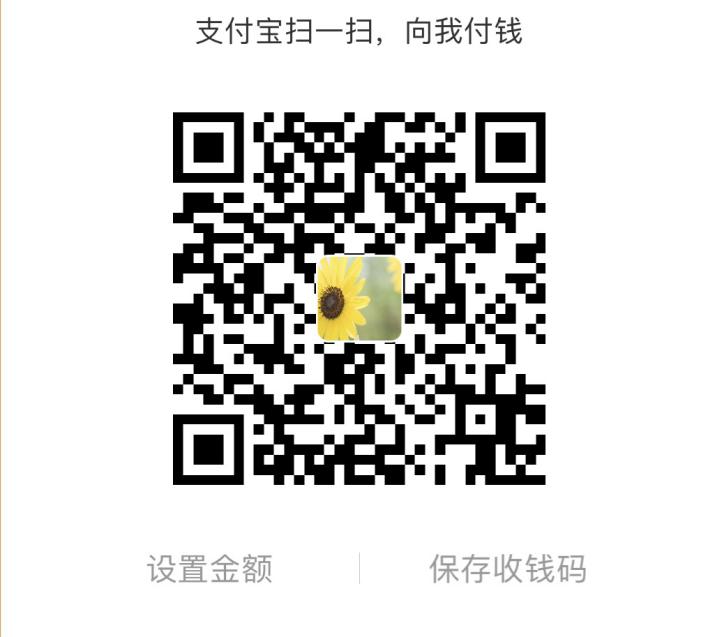 